Р О С С И Й С К А Я   Ф Е Д Е Р А Ц И Я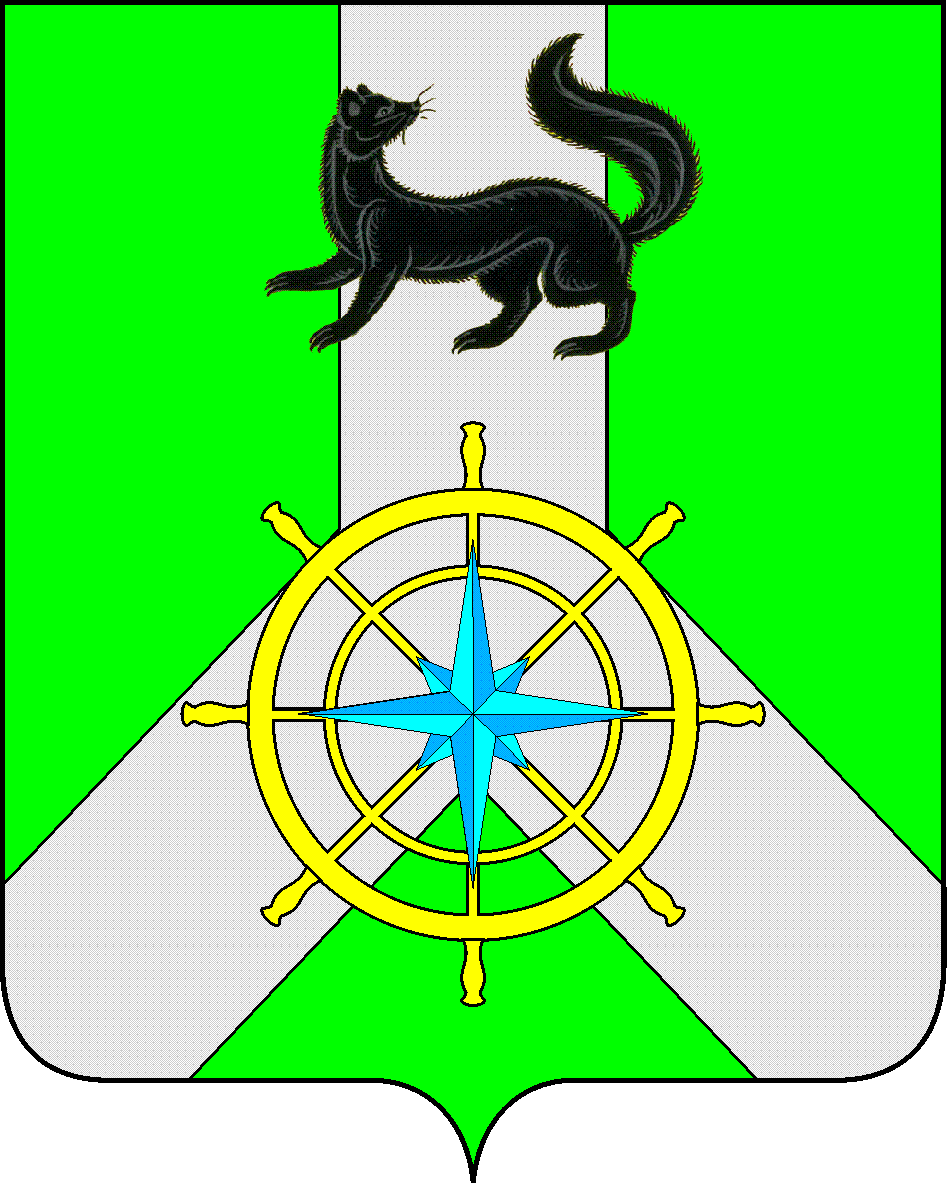 И Р К У Т С К А Я   О Б Л А С Т ЬК И Р Е Н С К И Й   М У Н И Ц И П А Л Ь Н Ы Й   Р А Й О НА Д М И Н И С Т Р А Ц И Я П О С Т А Н О В Л Е Н И ЕВ целях приведения правовых актов в соответствие с действующим законодательством Российской Федерации, в соответствии со ст. 48 Федерального закона от 06.10.2003 N 131-ФЗ "Об общих принципах организации местного самоуправления в Российской Федерации", руководствуясь  ст. 39,  55 Устава муниципального образования Киренский район, администрация Киренского муниципального района, П О С Т А Н О В Л Я Е Т:Постановление от 25 сентября 2014 года № 1006 «О родительской плате за присмотр и уход за детьми в группах продленного дня в муниципальных казенных общеобразовательных учреждениях Киренского района» отменить  со дня подписания настоящего постановления.Настоящее постановление вступает в силу со дня его подписания и подлежит размещению на официальном сайте администрации Киренского муниципального района.И.о. главы администрации 						       А.В. Воробьевконсультант Управления образования администрации Киренского муниципального района    Д.В. Воробьева83956844146СОГЛАСОВАНО:Начальник Управления образованияадминистрации Киренского муниципального района                                  О.П. Звягинцеваот  01.09.2022№ 532г. Киренскг. КиренскОб отмене постановленияОб отмене постановления